基隆市立中山高級中學110學年度第一學期教學計畫班級大德分校301大德分校301科目表演藝術教師葉慶雯葉慶雯葉慶雯葉慶雯教學目標教學目標認識電影的誕生與起源。認識不同類型的影像作品。認識多元的戲劇類型、應用戲劇與劇場。理解表演形式，明確表達並評價自己與他人作品。認識電影的誕生與起源。認識不同類型的影像作品。認識多元的戲劇類型、應用戲劇與劇場。理解表演形式，明確表達並評價自己與他人作品。認識電影的誕生與起源。認識不同類型的影像作品。認識多元的戲劇類型、應用戲劇與劇場。理解表演形式，明確表達並評價自己與他人作品。 本學期授課內容 本學期授課內容講述關於電影的製作與後製的工作內容。事前討論及規劃所要拍攝的影片主題、並實際於校園中進行拍攝。依主題、拍攝手法、合作態度等項目互相評分。依主題化製符合劇本內容的妝容。講述關於電影的製作與後製的工作內容。事前討論及規劃所要拍攝的影片主題、並實際於校園中進行拍攝。依主題、拍攝手法、合作態度等項目互相評分。依主題化製符合劇本內容的妝容。講述關於電影的製作與後製的工作內容。事前討論及規劃所要拍攝的影片主題、並實際於校園中進行拍攝。依主題、拍攝手法、合作態度等項目互相評分。依主題化製符合劇本內容的妝容。教學方式教學方式投影片及DVD教學。播放相關影片及解說。實際示範並演練。投影片及DVD教學。播放相關影片及解說。實際示範並演練。投影片及DVD教學。播放相關影片及解說。實際示範並演練。評量方式評量方式紙筆測驗。課堂參與、態度檢核、課堂問答。個人及小組展演。線上作業。紙筆測驗。課堂參與、態度檢核、課堂問答。個人及小組展演。線上作業。紙筆測驗。課堂參與、態度檢核、課堂問答。個人及小組展演。線上作業。對學生期望對學生期望利用肢體運用將個人及小組創意加以延伸。了解自我與發展潛能。尊重、關懷與團隊合作。獨立思考與解決問題。利用肢體運用將個人及小組創意加以延伸。了解自我與發展潛能。尊重、關懷與團隊合作。獨立思考與解決問題。利用肢體運用將個人及小組創意加以延伸。了解自我與發展潛能。尊重、關懷與團隊合作。獨立思考與解決問題。家長配合事項家長配合事項多多接觸藝文活動、增加見聞。傾聽孩子所見所聞，給予適當意見與鼓勵。多多接觸藝文活動、增加見聞。傾聽孩子所見所聞，給予適當意見與鼓勵。多多接觸藝文活動、增加見聞。傾聽孩子所見所聞，給予適當意見與鼓勵。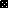 